Spoštovani starši bodočih prvošolcev,bliža se čas, ko bo vaš otrok prestopil iz vrtca v šolo.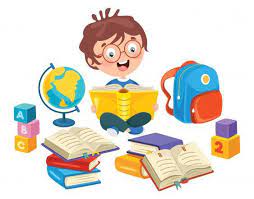 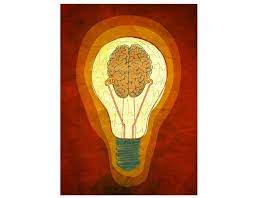 Morda se ob tem sprašujete:Kako mu olajšati prehod?Ali je dovolj zrel?Kaj mora znati?Kako spodbujati delovanje možgan?Kako se bo moj otrok počutil v šoli?Kakšen je postopek odloga šolanja in kdaj je potreben?Zato vas vabim na kratko predavanje z naslovom Moj otrok vstopa v šolo, kjer bom podala nekaj pomembnih informacij ter vam skušala pomagati in odgovoriti na vaša vprašanja.Vljudno vabljeni v torek, 7. 2. 2023, ob 16. uri, v igralnico Žabic (v šoli).Lepo vas pozdravljam.Darja Kalin, svetovalna delavka                                        Ravnateljica OŠ in vrtca:                                                                                                dr. Maja Matrić 